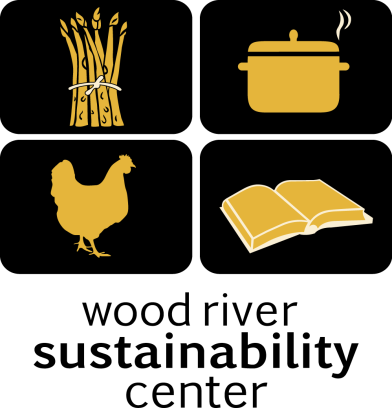 Local Food – Local PeopleSyringa Mountain School Lunch ProgramSeptemberTuesday, September 8th Taco Salad with Roasted Tomato Salsa and Queso Fresco, Rice and Beans
Includes onions, jalapeños, garlic, tomato and cilantro & Corn tortillas.Gluten free!  Wednesday, September 9th Chicken Caesar salad with Hearty Sourdough Croutons
Includes egg, Tabasco olive oil, Dijon & lemon juice, Dijon and anchovies in dressing. Parmesan cheese
Gluten Free except Croutons 
Thursday, September 10thTomato and Basil Bisque with Sourdough Bread and Green Salad 
Includes garlic, olive oil and onion
Gluten Free except sourdough. Vegetarian.Friday, September 11thChicken Teriyaki with Brown Rice and Roasted Vegetables. with Green Salad Monday, September 14th Vegetable Soup with Green Beans, Corn, Peas, Onions, Garlic and Carrotswith Sourdough Bread and Green Salad 
Tuesday, September 15th
 Taco Salad with Grass Fed Beef, Roasted Tomato Salsa and Queso Fresco, Rice and Beans
Includes onions, jalapeños, garlic, tomato and cilantro & Corn Tortilla ChipsGluten free! WRSC		308 S. River St.	wrsustainabilitycenter@gmail.com	208-721-3114Local Food – Local PeopleSyringa Mountain School Lunch ProgramSeptemberWednesday, September 16th Spaghetti Bolognese Bake
with Sourdough Bread and Green Salad 
Includes olive oil, red wine vinegar and herbs Thursday, September 17th Vegetable Stir Fry Onions, Carrots, Celery, Broccoli, Green Onions and Garlic, Served with Brown Rice
Gluten free  & Vegetarian. Friday, September 18thChicken Pot Pie  With Chicken, Corn, Peas, Green Beans, Carrots, Celery and Potatoes. Monday, September 21stVegetable Lasagna
with Sourdough Bread and Green Salad Tuesday, September 22nd Taco Salad with Grass Fed Beef, Roasted Tomato Salsa and Queso Fresco, Rice and Beans
Includes onions, jalapeños, garlic, tomato and cilantro & Corn Tortilla ChipsGluten free! Wednesday, September 23rdChicken Teriyaki with Brown Rice and Roasted Vegetables. with Green Salad Thursday, September 24thTomato and Basil Bisque with Sourdough Bread and Green Salad 
Includes garlic, olive oil and onion
Gluten Free except sourdough. Vegetarian.Friday, September 25thChicken Caesar salad with Hearty Sourdough Croutons, Includes egg, Tabasco olive oil, Dijon & lemon juice, Dijon and anchovies in dressing. Parmesan cheese
Gluten Free except CroutonsWRSC		308 S. River St.	wrsustainabilitycenter@gmail.com         208-721-3114Local Food – Local PeopleSyringa Mountain School Lunch ProgramSeptemberMonday, September 28thVegetable Stir Fry Onions, Carrots, Celery, Broccoli, Green Onions and Garlic, Served with Brown Rice
Gluten free  & Vegetarian. Tuesday, September 29th Chicken Caesar salad with Hearty Sourdough Croutons
Includes egg, Tabasco olive oil, Dijon & lemon juice, Dijon and anchovies in dressing. Parmesan cheese
Gluten Free except Croutons and ParmWednesday, September 30thSpaghetti Bolognese Bake
with Sourdough Bread and Green Salad 
Includes olive oil, red wine vinegar and herbs WRSC		308 S. River St.	wrsustainabilitycenter@gmail.com         208-721-3114